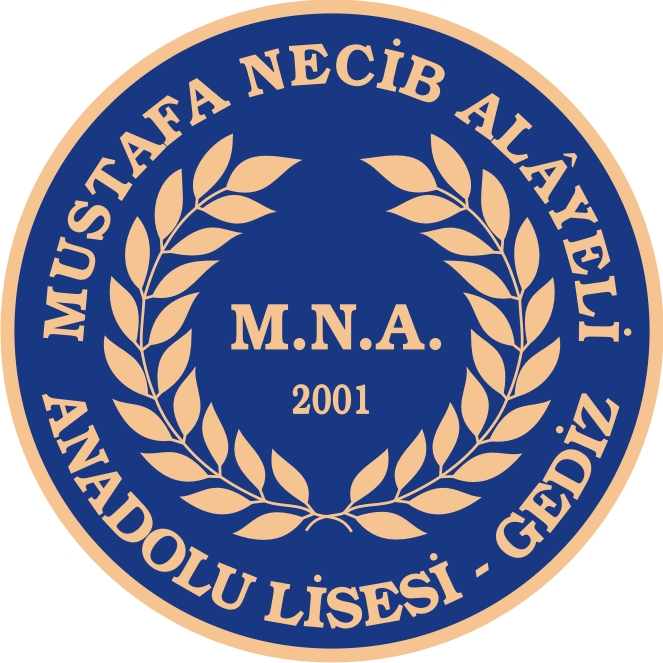 MUSTAFA NECİP ALAYELİ ANADOLU LİSESİ ERKEK PANSİYONUKAYIT İÇİN GEREKLİ BELGELERGEREKLİ BELGELER:YATILILIK İÇİN VELİ DİLEKÇESİ ( http://mnagediz.meb.k12.tr/ adresinden veya okuldan alınabilir.) EK-1 BELGESİ: ( http://mnagediz.meb.k12.tr/ adresinden veya okuldan alınabilir.) (VELİ TARAFINDAN DOLDURULUP İMZALANACAK)ÇALIŞAN BABA/ANNE İÇİN MAAŞ BORDROSU (2021 YILINA AİT - 12 AYLIK)ÇALIŞMAYAN BABA/ANNE İÇİN SGK DAN ÇALIŞMADIĞINA DAİR BELGE (2021 YILINA AİT)İLÇE TARIM MÜD.’DEN TARIM GELİRİ BELGESİ (2021 YILINA AİT)ÖĞRENCİ ADINA NÜFUS KAYIT ÖRNEĞİ (İLÇE NÜFUS MÜD.’DEN VEYA E-DEVLET’TEN ALINABİLİR)NÜFUS CÜZDANI FOTOKOPİSİ (ÖĞRENCİ VE VELİ İÇİN)ÖĞRENCİ SAĞLIK RAPORU (YATILI KALMASINDA SAKINCA YOKTUR İBARESİ BULUNAN RAPORLAR GEÇRLİ OLACAKTIR)ÖĞRENCİYE AİT 5 ADET FOTOĞRAF (GÜNCEL FOTOĞRAF OLMALI)NOT: YUKARIDA BELİRTİLEN BELGELER BAŞVURU SÜRESİ İÇERİSİNDE, ÖĞRENCİ VELİSİ TARAFINDAN BİZZAT OKULA TESLİM EDİLECEKTİR. ÖĞRENCİ VELİSİ ÖĞRENCİNİN BABASI/ANNESİ VEYA MAHKEME KARARI İLE BELİRLENEN YASAL VASİSİDİR. 